2020-2021Yearbook Pre-SaleCost - $16.00 eachAll yearbooks must be purchased online by March 1st. You can access instructions at www.pasco.k12.fl.us/acorn. 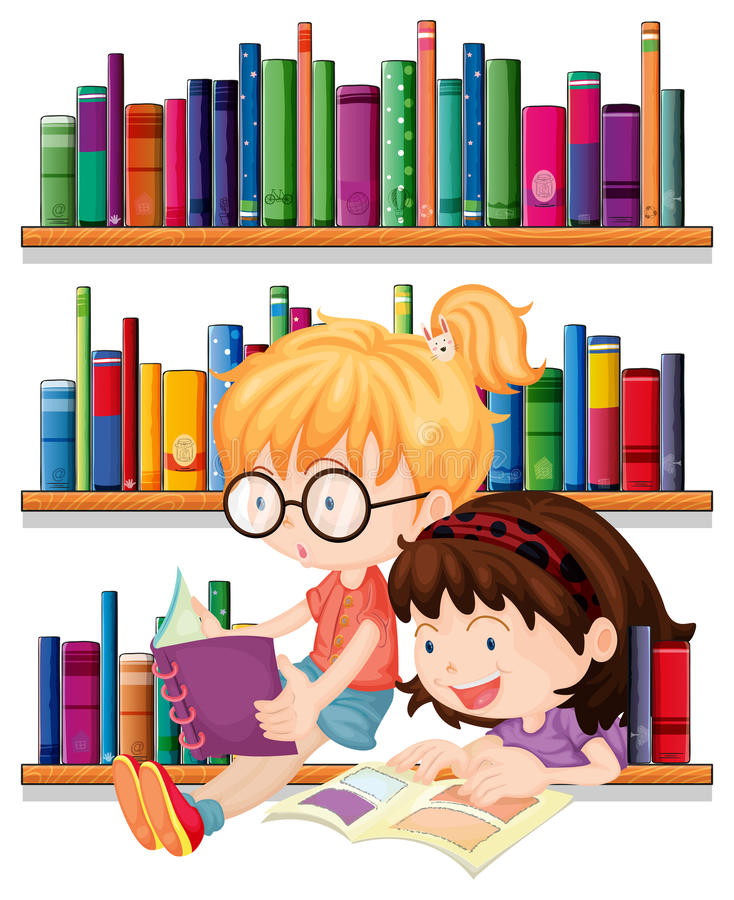 